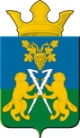 ДУМАНицинского сельского поселенияСлободо – Туринского  муниципального  районачетвертого созываРЕШЕНИЕ       от 31 марта  2022г.                                                                 № 327-НПА      с. НицинскоеО внесении изменений  и  дополнений в Устав Ницинского  сельского поселения            В соответствии с Федеральным  законом от 06.10.2003 № 131-ФЗ 
«Об общих принципах организации местного самоуправления в Российской Федерации»,  части 4 статьи 101 Бюджетного кодекса  Российской Федерации,  Дума Ницинского сельского поселенияРЕШИЛА:          1. Внести в Устав Ницинского сельского поселения, принятый  Решением Думы       Ницинского сельского поселения от 22 декабря 2005 года № 5 (с изменениями, внесёнными решением Думы Ницинского сельского поселения  от 08.02. 2008г № 66; от 22.01.2009г № 118;  от 24.03.2009г № 131; от 08.09.2009г № 157; от 29.01.2010г № 39;   от 27.04.2010г № 64; от 10.08.2010г № 76; от 19.11.2010г № 102; от 22.03.2011г № 125; от 19.08.2011г № 138;  от 23.01.2012г № 167; от 18.04.2012г № 184; от 11.10.2012г                   № 206; от 28.12.2012г № 225; от 29.05.2013г № 248; от 05.07.2013г № 256; от 30.12.2013г № 19; от 22.04.2014 г № 27; от 10.10.2014 г № 42; 03.04.2015 г № 69;  от 30.09.2015 г №79; от 11.10.2016 г №116;  от 06.02.2017 г.  №131; от 26.04.2017 №141; от 24.07.2017г. №159; от 23.11.2017г № 21; от 28.02.2018г. № 53; от 01.08.2018г № 75;  от 07.09.2018г № 83; от 25.12.2018г  № 112; от26.03.2019г № 127; от 26.11.2019г № 171;  от 02.06.2020г № 210; от 18.12.2020г № 243 от 23.04.2021г № 265; от 19.08.2021г № 280; от 28.09.2021г № 286;) следующее изменение и дополнение:подпункт 1 пункта 1 статьи 29 Устава дополнить словами: «, управление муниципальным долгом;».       2. Направить Решение на  государственную регистрацию в Главное управление Министерства Юстиции Российской Федерации по Свердловской области.      3. После государственной регистрации опубликовать настоящее  Решение в печатном средстве массовой     информации Думы и Администрации Ницинского   сельского поселения  «Информационный вестник Ницинского сельского поселения», а также обнародовать путем размещения  на официальном сайте Ницинского сельского поселения (www.nicinskoe.ru).      4.  Опубликовать   решение   в печатном средстве массовой информации Думы и Администрации Ницинского сельского поселения  «Информационный вестник Ницинского сельского поселения», а также обнародовать путем размещения  на официальном сайте Ницинского сельского поселения (www.nicinskoe.ru).      5. Контроль  за исполнением настоящего решения,  возложить на комиссию по  безопасности и местному самоуправлению (председатель комиссии А.Н.Сергеев)Председатель Думы                                                       Глава  Ницинского                                 Ницинского сельского поселения                                    сельского поселения ____________ Л.Д. Хомченко                             __________ Т.А. Кузеванова                            